ПЛАН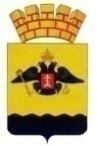 антинаркотических мероприятиях, организованных в муниципальном образовании город Новороссийскв мае 2023 годаРаздел. 1 Наиболее значимые антинаркотические мероприятия, организованные на территории муниципального образования с участием жителей населенных пунктов (с охватом не менее 100 человек)Раздел. 1 Наиболее значимые антинаркотические мероприятия, организованные на территории муниципального образования с участием жителей населенных пунктов (с охватом не менее 100 человек)Раздел. 1 Наиболее значимые антинаркотические мероприятия, организованные на территории муниципального образования с участием жителей населенных пунктов (с охватом не менее 100 человек)Раздел. 1 Наиболее значимые антинаркотические мероприятия, организованные на территории муниципального образования с участием жителей населенных пунктов (с охватом не менее 100 человек)Раздел. 1 Наиболее значимые антинаркотические мероприятия, организованные на территории муниципального образования с участием жителей населенных пунктов (с охватом не менее 100 человек)Наименование антинаркотического мероприятия, охват участниковПрименение технических при проведении мероприятий (презентация, видеоролик, интернет-ресурс и т.д.)ФИО специалистов (должность), участвующих в проведении мероприятияДата, время и место проведения мероприятияФИО ответственного лица, контактный телефон12345Раздел. 2 Антинаркотические мероприятия, организованные на территории административного центра муниципального образования с участием жителей населенных пунктов (с охватом не менее 25 человек)Раздел. 2 Антинаркотические мероприятия, организованные на территории административного центра муниципального образования с участием жителей населенных пунктов (с охватом не менее 25 человек)Раздел. 2 Антинаркотические мероприятия, организованные на территории административного центра муниципального образования с участием жителей населенных пунктов (с охватом не менее 25 человек)Раздел. 2 Антинаркотические мероприятия, организованные на территории административного центра муниципального образования с участием жителей населенных пунктов (с охватом не менее 25 человек)Раздел. 2 Антинаркотические мероприятия, организованные на территории административного центра муниципального образования с участием жителей населенных пунктов (с охватом не менее 25 человек)2.1. Мероприятия, организованные по инициативе управления образования и отдела по делам молодежи2.1. Мероприятия, организованные по инициативе управления образования и отдела по делам молодежи2.1. Мероприятия, организованные по инициативе управления образования и отдела по делам молодежи2.1. Мероприятия, организованные по инициативе управления образования и отдела по делам молодежи2.1. Мероприятия, организованные по инициативе управления образования и отдела по делам молодежиНаименование антинаркотического мероприятия, охват участниковПрименение технических при проведении мероприятий (презентация, видеоролик, интернет-ресурс и т.д.)ФИО специалистов (должность), участвующих в проведении мероприятияДата, время и место проведения мероприятияФИО ответственного лица, контактный телефон12345Акция «Кубань без наркотрафарета»(25 чел.)Раздаточный материлКавина Виктория Сергеевна ведущий специалист отдела профилактики асоциальных явлений в молодёжной среде и ИПР  МКУ «Молодёжный центр»04.05.2023 в 14 часов 00 минут Приморский Внутригородской районКавина Виктория Сергеевна, 89129121711Антивандальный патруль (25 чел.)Раздаточный материлКавина Виктория Сергеевна ведущий специалист отдела профилактики асоциальных явлений в молодёжной среде и ИПР  МКУ «Молодёжный центр»11.05.2023 в 14 часов 00 минут, Новороссийский Внутригородской районКавина Виктория Сергеевна, 89129121711Онлайн флешмоб «Я выбираю жизнь»(25 чел.)Раздаточный материлКавина Виктория Сергеевна ведущий специалист отдела профилактики асоциальных явлений в молодёжной среде и ИПР  МКУ «Молодёжный центр»12.05.202313 часов 00 минут, МКУ «Молодежный центр», ул. Свободы, д. 35 (социальные сети)Кавина Виктория Сергеевна,89129121711Акция «Кубань без наркотрафарета»(25 чел.)Раздаточный материлКавина Виктория Сергеевна ведущий специалист отдела профилактики асоциальных явлений в молодёжной среде и ИПР МКУ «Молодёжный центр»18.05.2023, 14:00, Восточный Внутригородской районКавина Виктория Сергеевна,89129121711Акция «Кубань без наркотрафарета»(25 чел.)Раздаточный материлКавина Виктория Сергеевна ведущий специалист отдела профилактики асоциальных явлений в молодёжной среде и ИПР МКУ «Молодёжный центр»25.05.2023в 14 часов 00 минут,Центральный Внутригородской районКавина Виктория Сергеевна,891291217112.2. Мероприятия, организованные по инициативе управления культуры2.2. Мероприятия, организованные по инициативе управления культуры2.2. Мероприятия, организованные по инициативе управления культуры2.2. Мероприятия, организованные по инициативе управления культуры2.2. Мероприятия, организованные по инициативе управления культурыНаименование антинаркотического мероприятия, охват участниковПрименение технических при проведении мероприятий (презентация, видеоролик, интернет-ресурс и т.д.)ФИО специалистов (должность), участвующих в проведении мероприятияДата, время и место проведения мероприятияФИО ответственного лица, контактный телефон12345Беседа«Мы сделали свой выбор!» (25 человек)Щербина У.В.(культорганизатор МБУ ДК «Кубань»)05.05.202311 часов 00 минут МАОУ СОШ № 28Щербина Ульяна Вадимовна,89182868272Беседа «Наш девиз по жизни-здоровый образ жизни!», (25 человек)Щербина У.В.(культорганизатор МБУ ДК «Кубань»)10.05.202311 часов 00 минут МАОУ СОШ № 34Щербина Ульяна Вадимовна,89182868272Интерактивный квест «Я выбираю здоровье»(25 человек)ВидеороликКолесникова Ю.В.,(художественный руководитель МБУ «ЦКС» «Клуб п. Семигорье»)11.05.202312 часов 00 минут МБУ «ЦКС» «Клуб п. Семигорье»Бакунова Галина Анваровна,89604717725Познавательный час «Сто советов для здоровья»(35 человек)ВидеороликБахмутова В.В.,(художественный руководитель МБУ «ЦКС» «Клуб с. Владимировка»)16.05.202312 часов 00 минут МАОУ СОШ№23Бакунова Галина Анваровна,89604717725Тематическая программа «Здоровый ребёнок, успешный ребенок»(30 человек)ЛекцияДенисова В.Е.(специалист «Центр профилактики СПИД №4»),Егорова Т.В.(культорганизатор МБУ ГДК) 18.05.202310 часов 00 минут МАОУ школа №40, город Новороссийск, ул. Видова, д. 109Егорова Татьяна Валерьевна,89189952505Информационный час «Территория безопасности»(36 человек)ПрезентацияКоваленко М.В.,(руководитель кружка МБУ «ЦКС» «Дом культуры п. Верхнебаканский»)19.05.202311 часов 00 минут МБУ «ЦКС» «Дом культуры п. Верхнебаканский»Бакунова Галина Анваровна,89604717725Беседа «Здоровый образ жизни? – Легко!»,25 человек-Рыльская С.Г. (Художественный руководитель МБУ «ЦТНК»)20.05.202313 часов 00 минут Большой зал МБУ «ЦТНК»Рыльская Светлана Григорьевна,89892688038Открытый урок хореографического ансамбля «Вспышка»(25 человек)-Панченко В.В.,(руководитель кружка МБУ «ЦКС» «Дом культурыс. Гайдук»)24.05.2314 часов 00 минут МБУ «ЦКС» «Дом культурыс. Гайдук»Бакунова Галина Анваровна,89604717725Игровая программа «Быть здоровым – быть успешным», (35 человек)Спортивный инвентарьЕгорова Т.В.(культорганизатор МБУ «ГДК»)25.05.202310 часов 00 минут Спец. школа № 9, город Новороссийск, ул. Козлова, д. 76Егорова Татьяна Валерьевна,9189952505Устный журнал «Весь мир для меня», посвященный Всемирному дню без табака(30 человек)-Керзон С.В.(художественный руководитель МБУ «ЦКС» «Клуб п. Горный»)31.05.202314 часов 00 минут МБУ «ЦКС» «Клуб п. Горный»Бакунова Галина Анваровна,89604717725Беседа в день отказа от курения«Всемирный день без табака»(25 человек)-Коричева М.В.(заведующий отделом МБУ «ГЦНК»)31.05.202316 часов 00 минут МБУ «ГЦНК»Коричева Мария Викторовна, 891894845812.3. Мероприятия, организованные по инициативе управления физической культуры и спорта2.3. Мероприятия, организованные по инициативе управления физической культуры и спорта2.3. Мероприятия, организованные по инициативе управления физической культуры и спорта2.3. Мероприятия, организованные по инициативе управления физической культуры и спорта2.3. Мероприятия, организованные по инициативе управления физической культуры и спортаНаименование антинаркотического мероприятия, охват участниковПрименение технических при проведении мероприятий (презентация, видеоролик, интернет-ресурс и т.д.)ФИО специалистов (должность), участвующих в проведении мероприятияДата, время и место проведения мероприятияФИО ответственного лица, контактный телефон12345Городской турнир по футболу 6х6, посвященный Дню труда  в рамках губернаторской программы «Антинарко»Баннер Директор МБУ СШ «Натухаевская»Ассакалов Р.С.02.05.2023 в 9 часов 00 минутСпортивная площадка МБУ СШ «Натухаевская»,            ул. Красная/Красного Октября/ЧкаловаЛысенко А.В.89892477550Турнир по футболу «Спасибо деду за Победу», в рамках губернаторской программы «Антинарко»БаннерМАУ ДО СШ «Черноморец имени В.Г. Бут»07.05.2023 в 9 часов 00 минут Анапское шоссе, 51 стадион «Строитель»Токарев И.В.89604898573Городские соревнования по мини-футболу, в рамках губернаторской программы «Антинарко», посвященные Дню ПобедыБаннерДиректор МАУ СШ «Победа»Пахолкин В.А.07.05.2023 в 9 часов 30 минутг. Новороссийск, ул. Волгоградская, д. 54Гигая А.С.89618525195Городской турнир по футболу в память погибших в ВОВ, в рамках губернаторской программы «Антинарко»БаннерДиректор МБУ СШ «Натухаевская»Ассакалов Р.С.09.05.2023 в 9 часов 00 минут Спортивная площадка МБУ СШ «Натухаевская»,            ул. Красная/Красного Октября/ЧкаловаЛысенко А.В.89892477550Профилактическая беседа по предупреждению распространения ВИЧ/СПИД, в рамках губернаторской программы «Антинарко»БаннерЗаместитель директора по СР МАУ СШ «Дельфин» Ерохина А.С.16.05.2023 в 10 часов 15 минутг. Новороссийск, ул. Героев Десантников, д. 67 «А»Кривенок М.В. 89186678738Спортивные эстафеты среди детей, в рамках губернаторской программы «Антинарко» и программы «Стоп СПИД».БаннерДиректор МБУ СШ «Факел»Чепелев С.А19.05.2023 в 9 часов 00 п.Верхнебаканский  ул. Титан СК «Титан»Горохов А.А.89615206562Соревнования МО город Новороссийск по парусному спорту, в рамках губернаторской программы «Антинарко»БаннерДиректор МБУ СШ «Лидер»Дегальцев К.В.20.05.2023 в 12 часов 00 минут яхт-клуб «Русское море» ул. Набережная им. Адмирала Серебрякова, 29АМамонтов С.Г.89282023311Городской турнир по мини-футболу, в рамках губернаторской программы «Антинарко»БаннерДиректор МАУ СШ «Победа»Пахолкин В.А.27.05.2023 – 28.05.2023 в 09 часов 00 минутг. Новороссийск, ул. Волгоградская, д. 54Гигая А.С.89618525195Городские соревнования по плаванию, посвященные «Дню борьбы с наркоманией», в рамках губернаторской программы «Антинарко»Баннер Заместитель директора по СР МАУ СШ «Дельфин» Ерохина А.С.25.05.2023 -27.05.2023 в 9 часов 00 минут, г. Новороссийск, ул. Героев Десантников, д. 67 «А»Кривенок М.В. 89186678738Городские соревнования по мини-футболу, посвященные Дню защиты детей, в рамках губернаторской программы «Антинарко», «Быстрее, точнее, сильнее!»БаннерДиректор МАУ СШ «Победа»Пахолкин В.А.30.05.2023 в 09 часов 30 минутг. Новороссийск, ул. Волгоградская, д. 54Гигая А.С.89618525195